Физкультурное занятие для детей 2-3 летВводная частьХодьба на месте или по комнате (5-6 секунд)Ходьба на носках по комнате (руки в стороны)(4-5 секунд)«Спрячь ладошки»: ходьба, руки  спрятаны за спиной (4-5 секунд)«Лошадки»: ходьба с высоким подниманием коленей«Поползай»: ползание с опорой на ладони и колени  (5-6 секунд)Легкий бег в чередовании с ходьбой (40-60 секунд)Комплекс общеразвивающих упражнений «Гуси проснулись»И. п.: стоя, руки опущены. Поднять руки через стороны, произнести: «Га-га!». Вернуться в и. п. (5 раз)2. «Гуси шипят» И. п.: стоя, руки за спиной.  Наклониться вперед, отвести руки назад, сказать: «Ш-ш-ш». Вернуться в и. п. (3 раза) 3.  «Спрятались гуси»И. п.: стоя, руки внизу. Присесть, руки положить на голову. Вернуться в и. п. (4 раза).4. «Радуются гуси»И. п.: стоя. Подпрыгивание на месте. ( 2 раза по 10 секунд).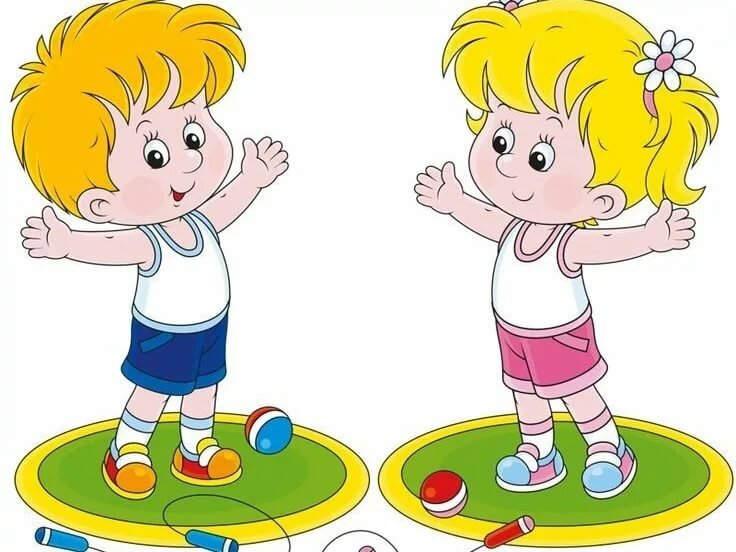 Основная частьПрыжки с кочки на кочку на двух ногах (по прямой устанавливаются плоские препятствия)Подвижная игра «Поймай мышку»Дети и родители играют вместеВзрослые догоняют ребенка с мышкой в руке (3-4 раза).Заключительная частьИгра «По ровненькой дорожке»Дети идут по кругу. Взрослый в определённом темпе произносит следующий текст, дети выполняют движения согласно тексту:По ровненькой дорожке,        (Идти шагом)По ровненькой дорожкеШагают наши ножки:Раз – два, раз – два.По камешкам, по камешкам,        (Прыгать на двух ногах с                                                              продвижением вперёд)По камешкам, по камешкам…В ямку – бух!        (Присесть на корточки)        Подняться.Стихотворение повторяется снова. 